小国町商工会員各位魅力的な商品撮影を学べる！ホームページやSNSに活かせる！！写　真　講　座ホームページやSNSに魅力的な商品画像を掲載することで集客・売上UPに繋げたい、商品をうまく撮れなくて困っているなど、お悩みの方はぜひ受講ください。１．日時　平成30年2月6日（火）　　　　　　　昼の部13：30～15：30・夜の部18：30～20：30２．場所　小国町商工会館　2階大研修室３．講師　熊本市出身のフリーカメラマン　内田保知　氏４．定員　昼の部・夜の部それぞれ20名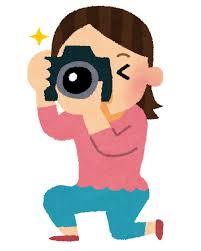 ５．費用　無料　６．締切　1月31日（水）※『スマートフォン』もしくは『デジカメ』をご持参ください。必要事項をご記入のうえＦＡＸ（46-3758）もしくは商工会窓口に提出して下さい必要事項をご記入のうえＦＡＸ（46-3758）もしくは商工会窓口に提出して下さい必要事項をご記入のうえＦＡＸ（46-3758）もしくは商工会窓口に提出して下さい必要事項をご記入のうえＦＡＸ（46-3758）もしくは商工会窓口に提出して下さい必要事項をご記入のうえＦＡＸ（46-3758）もしくは商工会窓口に提出して下さい必要事項をご記入のうえＦＡＸ（46-3758）もしくは商工会窓口に提出して下さい必要事項をご記入のうえＦＡＸ（46-3758）もしくは商工会窓口に提出して下さい事業所名事業所名事業所名事業所名事業所名事業所名受講者氏名受講者氏名受講者氏名住所住所住所受講コース昼の部　・　夜の部昼の部　・　夜の部昼の部　・　夜の部昼の部　・　夜の部昼の部　・　夜の部昼の部　・　夜の部住所住所住所受講コース昼の部　・　夜の部昼の部　・　夜の部昼の部　・　夜の部昼の部　・　夜の部昼の部　・　夜の部昼の部　・　夜の部電話電話電話ＦＡＸＦＡＸ電話電話電話ＦＡＸＦＡＸ小　国　町　商　工　会小　国　町　商　工　会小　国　町　商　工　会小　国　町　商　工　会小　国　町　商　工　会小　国　町　商　工　会小　国　町　商　工　会小　国　町　商　工　会小　国　町　商　工　会小　国　町　商　工　会小　国　町　商　工　会小　国　町　商　工　会